                Carfin Lourdes Grotto – The Spirit of Pilgrimage Exhibition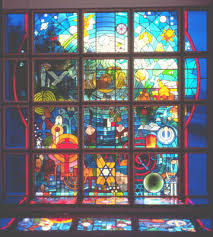 The Pilgrimage Centre opened in 1997, featuring an exhibition of the history of different faiths and beliefs, as well as displaying various religious artefacts.  This allows us to recognise that God loves us all – every man woman and child of this earth.Take a photo of what you see. 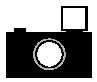 Write something  OR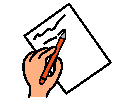 tell an adult what you find out.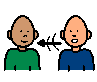 A pilgrimage is a type of journey to a special placeTo which ‘special place’ do Jewish people travel to on pilgrimage? Tick the correct box.Lourdes			Jerusalem		MeccaPilgrims of all faiths visit shrines which are important to their faith.  Which of the following is shared by Jews and Christians?Yad Vashem, Israel 		Dome of the Rock, JerusalemMount Fiji			Walsingham, NorfolkStained Glass WindowName three symbols in the stained glass window and write down what they mean.Blue Festival BoardWhat is the name of the Muslim Pilgrimage which should take place between the 8th and the 13th days of the 12th month of the Muslim year?For Jews, the time to visit Jerusalem is during the Feasts.  There are three principle feasts celebrated, from the Festival Board write down what each feast celebrates.Light BoxesPilgrims of all faiths bring tokens of their journey with them to shrines and back home with them as souvenirs of their visit.  Match the following tokens with the correct faiths:MILK					BUDDHISTSICONS					JAIN PILGRIMSFLOWERS AND PERFUME		GREEK ORTHODOXGOLD LEAF				HINDUSCarfin Lourdes Grotto HistoryWhich town/shrine in France inspired the building of the Grotto?Who was the parish priest in carfin who had the idea of building such a Grotto?During which decade was the Grotto built at Carfin?  Please tick 1920’s 				1940’s                  	1970’s  Which famous saint is associated with the Grotto at Lourdes in France?General KnowledgeIn which Italian City does the Pope Live?The Mirrored roomThis room is designed to allow people to reflect on their spiritual journey.  Take a moment to read the words etched onto the mirrors.Offer your thoughts to God.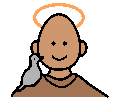 Saints of Scotland 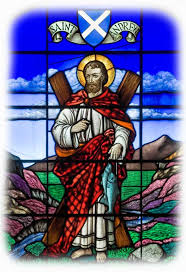 Scotland plays host to many pilgrims and many towns across Scotland are associated with famous saints.Using the saints of Scotland Board write down the saints associated with each town.GENERAL KNOWLEDGE – Saints of Scotland Information Board Who is Scotland’s Patron Saint?_______________________________________On which island did Saint Columba first arrive?________________________________________ St Ninian brought Christianity to Scotland in 394 when he set up his Church.  Where was this set up?_______________________________________ Who founded Glasgow Cathedral?______________________________________Who is Scotland’s most recent saint and when was he canonised (made a saint)?_______________________________________Saints of Scotland WordsearchFestivals and saints ACROSTIC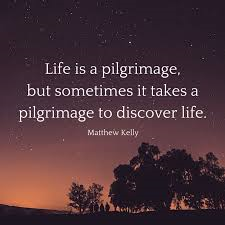 Using all the knowledge you have gained over this day. Complete the following acrostic using the clues below.(the second  answer has been completed as an example for you!)P. Jewish Feast of Unleavened BreadI.  These pilgrims bring food, perfume, flowers and cloth to a shrine during their pilgrimage.L.  Second name of the parish priest who founded Carfin GrottoG. The first Bishop and founder of Glasgow CathedralR.  Famous shrine dedicated to Our lady and St Bernadette in France.I.  Name given to the Glass Chapel in carfin Grotto, “Our Lady _ _ _ _ of the Seas”.M. Where Muslims go on pilgrimage.A.  Ancient prophet shared by Jews, Christians and Muslims.G.  The most sacred of the seven rivers for Hindu PilgrimsE.  Homeland for Jews, a place of Pilgrimage.P      hIndusLGRIMAESYMBOLMEANINGFEASTWHAT IT CELEBRATESFeast of the Passover (Pesach)Feast of Weeks (Shavu’ot)Feast of TabernaclesTOWNASSOCIATED SAINTARBROATHCAMBUSLANGCARFINDUMFERMLINEDUNKELDGLASGOWPAISLEYST KILDAWHITHORNWICKDUTHACCKHMFAOIEAEDLLRRROUDEGGCMASAMMBOARIIAPTERRLSQTIIMUNGONNINIANFERGUS